		This Week at TrinitySunday, October 22: Worship – 8 & 10:30 am	Bible Activity Hour and Classes – 9:15 amMonday, October 23: Monday Morning Bible Class – 7 am	TSL Forensics Tournament – 6:30 pm	Council Meeting – 7 pmTuesday, October 24: TSL Confirmation Classes – 8 am	Bible Instruction Class – 7 pm	Men’s Choir – 6 pm	Senior Choir – 7 pm	Confirmation Class – 7:15 amWednesday, October 25: TSL Confirmation Classes – 8 am	Newsletter Mailing – 9:30 am	Dycora Service – 10 am	Worship with Communion – 6:30 pmThursday, October 26: TSL Confirmation Classes – 8 am	Bible Class – 10:30 amSunday, October 29: Worship with Communion– 8 & 10:30 am	Bible Activity Hour and Teen Classes – 9:15 am	Reformation Service – Madison – 4pmChurch AttendanceWednesday, October 441Sunday, October 8					261Church AttendanceWednesday, September 639Sunday, September 10Serving Jesus at WorshipWORSHIP LEADER AND PREACHER: Pastor Dustin Yahnke ORGANIST: Sue MattekUSHERS FOR SUNDAY, OCTOBER 22: (8a) Mike Craig and Steve Pett, (10:30a) Pete Nass and Mark Zastrow	FOR WEDNESDAY, OCTOBER 25: Pete Nass and Mark Zastrow	FOR SUNDAY, OCOTBER 29: (8a) Roger Virgil, (10:30a) Kent Buss and Herb StaudeGREETERS FOR SUNDAY, OCTOBER 22: (8a) Birdie Duin, Amy Maurice, Mona Pett, Dave and Leni Kahler, (10:30a) Janelle Loescher, Judy Johnston, Gary and Carole Muir, Bill and Joyce Nass	FOR SUNDAY, OCTOBER 29: (8a) Kim Roeseler, Russ and Ann Marcks, Jack Nass,  (10:30a) Kim Schwartz, Becky Knauth, Clare Schmidt, Rita SchulteCOUNTERS FOR SUNDAY, OCTOBER 22: Audrey Else, Lefty and Elda Zuleger	FOR SUNDAY, OCTOBER 29: Jenny Frank, Steve and Mona PettVIDEOGRAPHERS FOR SUNDAY, OCTOBER 22: (8a) Matt Zastrow, (10:30a) Debbie Whiting	FOR SUNDAY, OCTOBER 29: (8a) Bob Turney, (10:30a) Dennis WhitingBULLETIN COMMITTEE FOR FRIDAY, OCTOBER 27: Herb and Ione Staude SUNDAY COFFEEE FOR SUNDAY, OCTOBER 22: Counting Committee	FOR SUNDAY, OCTOBER 29: Greeter CommitteeFLOWER COMMITTEE FOR OCTOBER: 		Debbie Lenz (920-390-2096), René Kreilkamp (920-988-5053)ALTAR COMMITTEE FOR OCTOBER: Ann Marcks, Mona PettPrayer Partners Prayer Requests – Contact Pastor Brauer or Pastor YahnkeVisitors – Please sign our guest register found in the NarthexAvailable online – www.trinitywatertown.netBulletinsSermonsUpdated calendar, NewslettersElectronic donation forms, daily Bible ReadingsSunday, October 22, 2017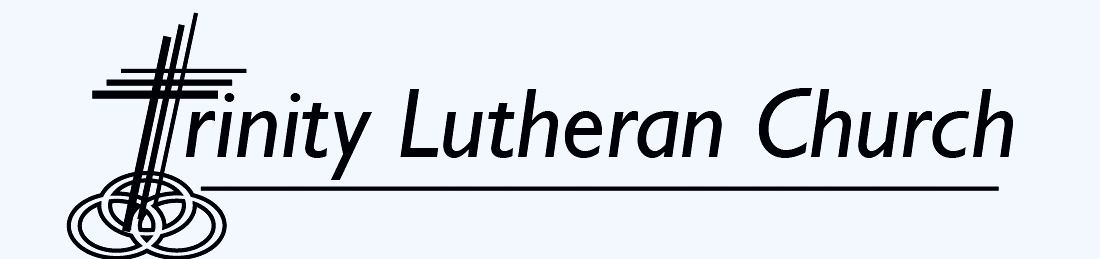 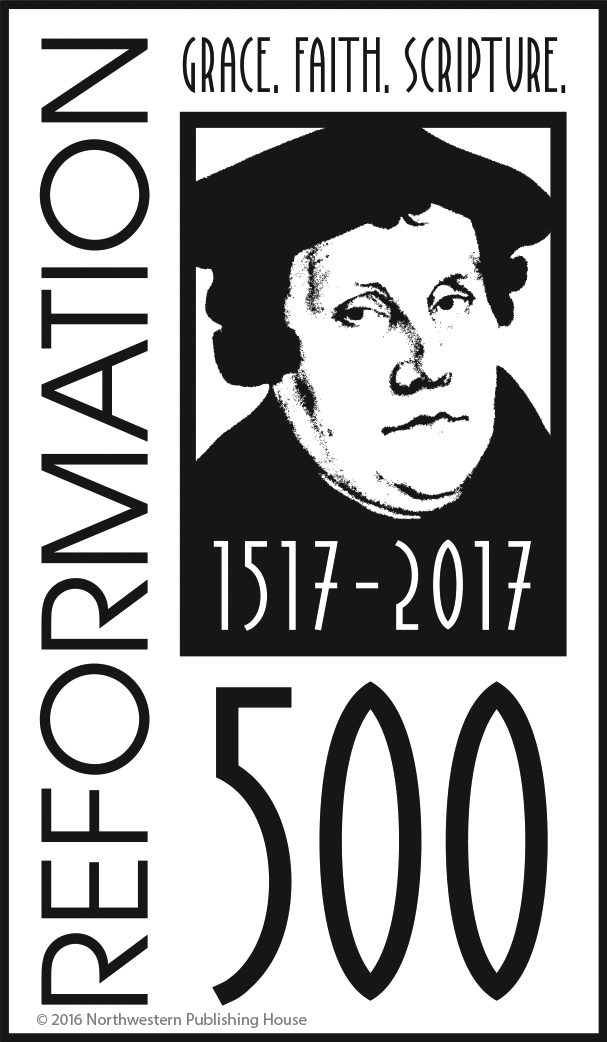 Church Secretary PositionKathy Strucely, who has served as church secretary since 2011, will be leaving this fall.  The congregation is seeking a replacement.  This is a summary of qualifications and duties for the position: Understanding of the mission of Trinity and a high regard for the Gospel ministry; Trustworthy and confidential; Able to work in cooperation with the pastors and the congregational leaders; Skillful in using the computer and church-related software; Preparation of the bulletin and service folders; Preparation of the newsletter; Recordkeeping and various secretarial tasks; Assistance to the church treasurer; Other miscellaneous duties as agreed upon by the secretary, church leaders and pastors.The hours will range from fifteen to twenty per week.  Applications are available at the church office.  For more information, contact Russ Marcks or Bill Nass.TSL Position AvailableTrinity-St. Luke’s Lutheran School has a vacant position for a part-time janitor at the Western Avenue campus. This position is an after school/early evening position of sweeping and cleaning classrooms, hallways, and gymnasium when school is in session. The amount of work time per day averages from 2.5-3 hours per day.For additional information, an application packet, and salary range please contact Mr. Moeller at school (261-3615), home (261-0327), or via email at jmoeller@tslwels.org at your earliest convenience.  Questions can also be directed to Mr. Moeller.We also need to fill a short-term position of one month (mid-October to mid-November) for a janitor who needs to take a leave of absence. This individual would be responsible for cleaning of the bathrooms, offices, and Multi-Purpose Room at the Western Avenue campus daily when school is in session. If you are interested in this short-term hire and would like more information, please contact Mr. Moeller.Door Offering This week we will have a door offering for the Befriend a Mission program which is through the Lutheran Women’s Missionary Society. We have been assigned three missions to support with our prayers and gifts.  They are Risen Savior in Lakewood Ranch, Florida which is served by Pastor Caleb Free; The Way Lutheran Church in Fredericksburg, Virginia, served by Pastor Matthew Rothe; and East Fork Lutheran School who is served by Teacher Ruth Vogt.Farewell TodayToday during the fellowship time after each service members may wish God’s blessings to our church secretary, Kathy Strucely, as she finishes out her work at Trinity.  She and her husband Steve are retiring to Door County. Meals on WheelsThe next opportunity to deliver meals to our Watertown neighbors will be the week of October 30 through November 3.  Volunteers are asked to sign up in the Fireside Room.Two teams are needed each weekday.  The meals are picked up at Perkins at 11:30 am and the deliveries take approximately one hour.Fall District Funday for Lutheran Pioneer Girls and their Friends!This Funday for girls, grades 1-4, will be held on Saturday, November 4 at St. John's in Watertown, from 9:30-11:30 am. The cost is $3 per girl. Please call Kirsten Young at (920)-390-2966 by October 24 to reserve your spot!Reformation 500 ServicesWe will mark the five hundredth anniversary of the Lutheran Reformation in our services on October 29.  Trinity members are invited to attend the Western Wisconsin District Reformation service in Madison on October 29 at 4:00 (to be held at the Alliant Energy Center).Ushers for District Reformation ServiceThe district Reformation service will be held at the Alliance Center in Madison on October 29 at 4:00.  There is a need for ushers for the service.  Anyone who is interested may contact Professor Emeritus Roger Kobleske at rkoblesk@lps.wels.net.TSL Forensics TournamentThe annual TSL Forensics Tournament will be held on Monday evening, October 23, beginning at 6:30 pm at the Clark Street campus.  Students from TSL, Peace Lutheran in Sun Prairie, and St. John’s School in Jefferson will give presentations in poetry, prose reading, storytelling, informational speech, and demonstration speech.  Family and friends are invited to come and hear some excellent presentations by elementary students using the gifts and talents their Lord has given them.  The tournament will conclude by 8 pm.Veteran’s Day ObservationTSL will hold its annual Veteran’s Day observation on Thursday, November 9.  A special program of thanks will be held in the Clark Street campus gymnasium at 9:15 am.  Our special speaker will be the honorable John David, mayor of the city of Watertown.  Mayor David will address the assembly on how the citizens of Watertown – no matter the age – have supported the men and women of the armed services in the past and can continue to do so in the future.  The children will be participating with a variety of patriotic songs and preparation of art projects.  We would invite all of our school parents and friends to come and join the observance.At 8 am that morning a breakfast will be served in the Clark Street commons to which our veterans and their spouses are invited.  We hope many will be able to attend!  If you have any family members who are veterans, please share this invitation with them.  Those attending the breakfast are asked to RSVP by Wednesday, November 8, by calling the school office at 920-206-1844.  If you any questions or desire further information, please call either school office at 261-3615 or 206-1844Update on 100th Anniversary Debt Retirement – Thank you!As of October 1 we have received $82,660 towards the debt retirement.  During the year some member loans were repaid in the amount of $24,613.  The remainder will be used to pay down the mortgage, which means a reduction of our mortgage payments of $850-600 a month. The fund now stands at 94% completed.  Can we make it 100%?LMSG AMMO Can DonationsAs Veteran’s Day approaches, our congregation’s Lutheran Military Support Group (LMSG) is asking for donations in support of our military men, women, and families.  LMSG, a partnership of ELS and WELS veterans, is working to grow awareness of and bring Christian support to military members and their families in our congregations and beyond.  By placing your gift in the AMMO can located in the narthex on Sunday, November 5, you are supporting the work of local congregations that are ministering to nearby military families, the WELS European chaplain program and global broadcasts of Time of Grace to our military.  Questions? See LMSG Congregational Liaison, Steve Gillis, or visit www.lutheranmilitary.org.  Thank you for standing shoulder to shoulder with those serving our nation!Men's ChoirIf you are interested in singing music arranged for men's voices, please consider joining us. Practices are held Tuesday evenings at 6 pm. If you have any questions, don't hesitate to contact Jim Moeller at jmoeller@tslwels.org or telephone 261-0327.Senior Choir ScheduleThe Senior Choir will once again glorify Christ and proclaim his Gospel in song.  The next scheduled singing date will be for Reformation on Sunday October 29.  Practices are held on Tuesday evenings at 7 pm.  Anyone may participate to glorify Christ for his grace and mercy!  If you have any questions, you may contact the director, Naomi Fritz.TSL and the WPCPOver the past months information on our school's possible involvement in the Wisconsin Parental Choice Program (WPCP) has been presented to our congregational members through the newsletter and voters' meetings. The time is quickly coming then the congregation will need to make a decision on whether TSL should be involved with this program perhaps beginning in the 2018-2019 school year. To provide further information and give an opportunity to ask questions Mr. Moeller has put together a Power Point presentation that provides information and answers questions you might have. The presentation will take place at the following dates and locations:	Sunday, October 29 – 9:25 am at Trinity - Basement		Sunday, October 29 - 11:45 am at Trinity - Conference Room All of our congregational members are encouraged to attend one of the meetings at either congregation to learn more about the program and ask questions. We look forward to seeing you there.Hiring for Hot Lunch CoordinatorTrinity-St. Luke’s is also currently hiring for an open hot lunch position at the Clark Street campus (grades 5-8). The position is to serve the hot lunch meals that arrive from the Watertown Unified School District as well as preparing for set-up and cleaning up the kitchen area for serving. This position runs 2-3 hours per day depending on the type of meal served. It is a daily position when school is in session except for early release days when no hot lunch is served. For a position description, salary range, and application please contact Mr. Moeller at 261-3615 (Western Avenue campus office), 206-1844 (Clark Street campus office), or via email at jmoeller@tslwels.org. Questions can also be directed to Mr. Moeller.